Daily Check Schedule for E-learning _______ wake up and eat breakfast 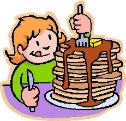 _______stretch and get ready to learn 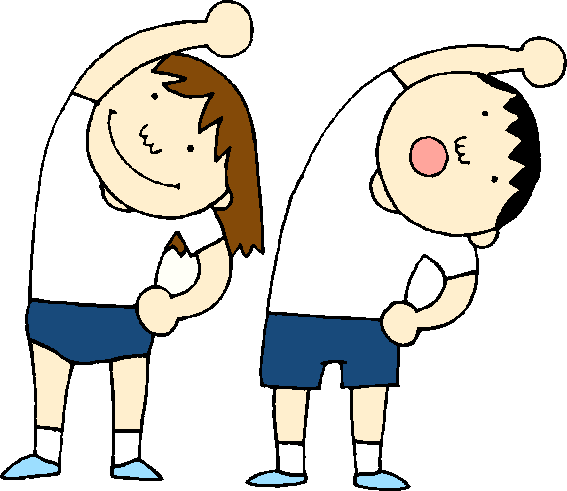 _______Writing for 30 minutes 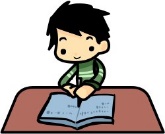 ________ Break for 45 minutes     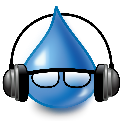 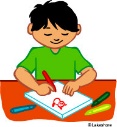 	Options: art activity, music activity, library, computer programs like mathseeds, scholastic, or razkids, or go outside for some gym time_______Reading for 45 minutes 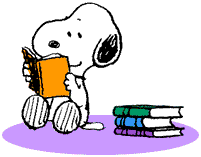 	This can include your 20 minutes of independent reading along with your packet pages. 	It also includes word work and spelling______Lunch break for an hour  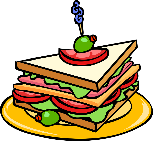 	This can include eating and then having a short break as well. _____Math for 45 minutes 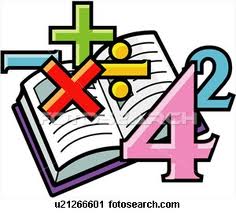 Options for break time:https://app.gonoodle.com/ https://www.youtube.com/user/CosmicKidsYogahttps://www.washingtonian.com/2020/03/30/captain-underpants-dav-pilkey-drawing-classes-library-of-congress/https://docs.google.com/document/d/1OH-_GM-eYefOa7JDNmM6wdUb9fsa1H8k8O_XgPih4m0/mobilebasichttps://www.kennedy-center.org/education/mo-willems/